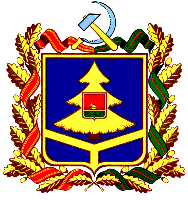 ДЕПАРТАМЕНТ ОБРАЗОВАНИЯ И НАУКИ БРЯНСКОЙ ОБЛАСТИПРИКАЗ от	03.06.2021		 №	808	                        г. БрянскОб итогах областного конкурса«Защити озоновый слой и климат Земли»В соответствии с приказом департамента образования и науки Брянской области от 01.02.2021г. № 100,  планом работы ГАУДО «Брянский областной эколого-биологический центр» на 2021 год среди учащихся школ и организаций дополнительного образования детей был проведен областной  конкурс «Защити озоновый слой и климат Земли» (далее - Конкурс).В Конкурсе приняли участие 80 учащихся из 11 муниципальных городов и районов области. В ходе мероприятия были определены лучшие работы на тему «Защити озоновый слой и климат Земли».Активное участие в Конкурсе приняли учащиеся образовательных организаций Климовского, Дятьковского, Почепского  районов, Новозыбковского городского округа, Стародубского муниципального округа. Следует отметить, что в образовательных организациях области ведется работа, ориентированная на воспитание у детей высокой экологической культуры, формирование бережного отношения к окружающей природе. Представленные конкурсные материалы показали неравнодушное отношение учащихся образовательных организаций  к своему будущему и будущему родного края, осознание того, что каждый человек должен быть причастен к охране озонового слоя и климата Земли. На основании вышеизложенногоПРИКАЗЫВАЮ: Утвердить решение жюри об итогах Конкурса (Приложение 1).Наградить грамотами департамента образования и науки Брянской области победителей и призеров Конкурса (Приложение 1). Наградить грамотами департамента образования и науки Брянской области педагогов, подготовивших победителей и призеров Конкурса (Приложение 2). Приложение 1                                                                                          к приказу №_808___                                                                                               от _03.06.2021________РЕШЕНИЕ ЖЮРИоб итогах областного конкурса «Защити озоновый слой и климат Земли»Рассмотрев   итоги   областного конкурса «Защити озоновый слой и климат Земли»,  жюри   приняло решение:Определить следующие призовые места:в номинации «Рисунок» 1 место 	– Короткая Ирина, Несмашная София, учащиеся 3 класса МБОУ Климовская средняя общеобразовательная школа №3 (руководитель – Побожая В.Н.);2 место 	– Семичева Елизавета, учащаяся 1 класса МБОУ «Средняя общеобразовательная школа №13 им. Героя Советского Союза И.Б. Катунина» г. Брянска (руководитель – Колпеева В.Д.);3 место 	– Трубина Елизавета, учащаяся 1 класса МБОУ Троснянская   средняя общеобразовательная школа Жуковского района (руководитель – Воробьева Л.В.);– Галина Юлия, учащаяся 3 класса МБОУ Троснянская   средняя общеобразовательная школа Жуковского района (руководитель – Дегтярева С.Л.);в номинации «Плакат» 1 место 	– Гочияева Алина, учащаяся  6 класса МБОУ Климовская средняя общеобразовательная школа №3 (руководитель – Илащук В.В.);2 место 	– Столпникова Евгения,  учащаяся  8 класса МБОУ «Средняя общеобразовательная школа им. Карла Маркса» г. Почепа (руководитель – Говорунова Н.Ю.);	– Манжос Алина, учащаяся  9 класса МБОУ «Меленская средняя общеобразовательная школа» Стародубского муниципального округа (руководитель – Чупик С.Н.);3 место  	– Новикова Елизавета, учащаяся 7 класса МБОУ Гордеевская средняя общеобразовательная школа (руководитель – Цыганок Т.Н.);– Чунина Дарья, учащаяся 8 класса МБОУ Злынковская средняя общеобразовательная школа №1 (руководитель  - Новиков Г.Т.);в номинации «Рефераты»1 место	–  не присуждалось;2 место	–  Дуплечева Полина, учащаяся 10 класса МБОУ Стародубская средняя общеобразовательная школа №2 (руководитель – Сидоренко О.В.);3 место	– Бурак Мария, учащаяся 9 класса МОУ - средняя общеобразовательная школа №1 г. Унеча (руководитель – Попова Л.И.);	– Мишакова Арина, учащаяся 10 класса МБОУ  «Средняя общеобразовательная школа №6» г. Новозыбкова (руководитель – Катюшина М.И.); в номинации «Социальная видеореклама»1 место 	–  Бирюкова Анастасия, Воронкова Альбина, учащиеся 8 класса МБОУ Гимназия №7 г. Брянска (руководитель – Леморенко О.Л.);2 место 	–  Шевцова Полина, Дайнеко Михаил, учащиеся 9 класса МБОУ «Средняя общеобразовательная школа №1 г. Новозыбкова им. дважды Героя Советского Союза Д.А. Драгунского» (руководитель – Карагезова С.В.);3 место 	– Зайцев Ярослав, учащийся 8 класса МАОУ Дятьковская городская гимназия (руководитель – Спасенникова О.П.);– Умрик Артём, учащийся 9 класса МБОУ Гордеевская средняя общеобразовательная школа (руководитель – Богинская Н.В.).   Приложение 2                                                                                      к приказу №________                                                                                         от «___»_______ 2021г.списокпедагогических работников, подготовивших победителей и призеров областного конкурса«Защити озоновый слой и климат Земли» Богинская Нина Владимировна, учитель химии МБОУ Гордеевская средняя общеобразовательная школа. Воробьева Лариса Васильевна, учитель начальных классов МБОУ Троснянская   средняя общеобразовательная школа Жуковского района. Говорунова Наталья Юрьевна, учитель изобразительного искусства МБОУ «Средняя общеобразовательная школа им. Карла Маркса» г. Почепа.Дегтярева Светлана Леонидовна, учитель начальных классов МБОУ Троснянская   средняя общеобразовательная школа Жуковского района. Илащук Вероника Валентиновна, учитель английского языка МБОУ Климовская средняя общеобразовательная школа №3.Карагезова Светлана Викторовна, учитель истории и обществознания  МБОУ «Средняя общеобразовательная школа №1 г. Новозыбкова им. дважды Героя Советского Союза Д.А. Драгунского».Катюшина Марина Ивановна, учитель химии МБОУ  «Средняя общеобразовательная школа №6» г. Новозыбкова.Колпеева Валентина Дмитриевна, учитель начальных классов МБОУ «Средняя общеобразовательная школа №13 им. Героя Советского Союза И.Б. Катунина» г. Брянска.Леморенко Ольга Леонидовна, учитель географии МБОУ Гимназия №7 г. Брянска. Новиков Геннадий Тимофеевич, учитель изобразительного искусства МБОУ Злынковская средняя общеобразовательная школа №1. Побожая Валентина Николаевна, учитель начальных классов МБОУ Климовская средняя общеобразовательная школа №3.Попова Лилия Ивановна, учитель географии МОУ - средняя общеобразовательная школа №1 г. Унеча.Сидоренко Ольга Викторовна, учитель биологии и химии  МБОУ Стародубская средняя общеобразовательная школа №2.Спасенникова Оксана Петровна, учитель информатики  МАОУ Дятьковская городская гимназия.Цыганок Татьяна Николаевна, учитель изобразительного искусства МБОУ Гордеевская средняя общеобразовательная школа.Чупик Светлана Николаевна, педагог-воспитатель МБОУ «Меленская средняя общеобразовательная школа» Стародубского муниципального округа.Контроль за исполнением настоящего приказа возложить на первого заместителя директора департамента образования и науки Брянской области Н.В. Чернякову.Директор департамента				Е.В. Егорова